Verzend het ingevulde document naar studentenraad.stuvoraad@vub.be.(Klik op “advies” en kies een optie)Titel agendapunt *: Document opgemaakt door / *:   Geviseerd door:Op voorstel van: Punt nr.: Wordt ingevuld door het secretariaat Vergaderdatum: Wordt ingevuld door het secretariaat Voorstel van beslissing *Welke beslissing wil je door het betrokken orgaan laten nemen? De Studentenraad adviseert/keurt goed… Motivering: Korte motivering ter verantwoording van de beslissing. Omstandige motivering kan bij punt 2, 3 & 4 of in bijlage Inhoudelijke argumenten:  Juridische context: Beleidscontext:Standpunten en adviezen Documenteer hier eventueel het besluitvormingstraject Juridisch kaderBudgettair Rekening:Begroot bedrag:Stand van de rekening: Totale kostprijs van het huidig voorstel: Begrotingsvoorstel : Bijlage(n):Wanneer je bijlagen instuurt, ben je verantwoordelijk voor het delen van persoonsgegevens volgens de GDPR wetgeving. CommunicatieIntern: Extern: Opvolging door Impact op delegatieplan Wordt ingevuld door het secretariaat 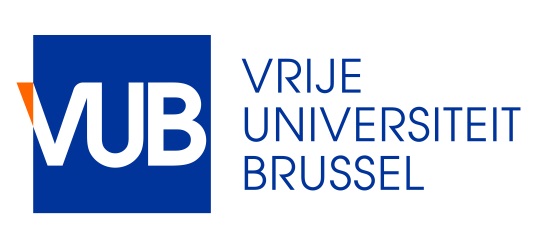 